КАРАР                                                                                               РЕШЕНИЕО признании утратившим силу решения Совета сельского поселения Антинганский сельсовет муниципального района Хайбуллинский район Республики Башкортостан от 17 февраля 2011 года № Р-38/143 «Об утверждении Правил организации сбора и вывоза бытового мусора, отходов производства и потребления на территории сельского поселения Антинганский сельсовет муниципального района Хайбуллинский район Республики Башкортостан»В соответствии со статьей 6 Федерального закона от 24.06.1998 № 89-ФЗ «Об отходах производства и потребления», Совет сельского поселения Антинганский сельсовет муниципального района Хайбуллинский район Республики Башкортостан решил:	1. Признать утратившим силу решения Совета сельского поселения Антинганский сельсовет муниципального района Хайбуллинский район Республики Башкортостан от 17 февраля 2011 года № Р-38/143 «Об утверждении Правил организации сбора и вывоза бытового мусора, отходов производства и потребления на территории сельского поселения Антинганский сельсовет муниципального района Хайбуллинский район Республики Башкортостан».Глава сельского поселенияАнтинганский сельсовет муниципального района Хайбуллинский район Республики Башкортостан                                                    М.Ф. Суринас.Антинган08.06.2018 г№ Р-28/30БАШ%ОРТОСТАН РЕСПУБЛИКА*ЫХ1йбулла районы муниципаль районыныёАтинг1н ауыл советыауыл бил1м18е Советы453812,  К1юм !хм1тшин урамы, 7, Атинг1н ауылыт. (34758) 2-31-45, e – mail: antingan_ss@mail.ru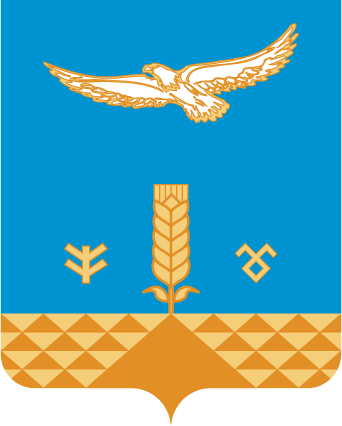 РЕСПУБЛИКА БАШКОРТОСТАНСовет сельского поселенияАнтинганский сельсоветмуниципального районаХайбуллинский район453812, ул.Каюма Ахметшина,7, с.Антингант. (34758) 2-31-45, e- mail: antingan_ss@mail.ru